1	IntroductionThis contribution was developed by IEEE Project 802, the Local and Metropolitan Area Network Standards Committee (“IEEE 802”), an international standards development committee organized under the IEEE and the IEEE Standards Association (“IEEE-SA”).The content herein was prepared by a group of technical experts in IEEE 802 and industry and was approved for submission by the IEEE 802.16 Working Group on Wireless Metropolitan Area Networks, the IEEE 802.18 Radio Regulatory Technical Advisory Group, and the IEEE 802 Executive Committee, in accordance with the IEEE 802 policies and procedures, and represents the view of IEEE 802. 2	DiscussionIn accordance with Circular Letter 8/LCCE/95, please find the attached material for a proposed update to the IMT-2000 Roadmap contained in Attachment 5.1 of 5D/679. This material is for consideration during the meeting of WP 5D in October 2011. ProposalIt is proposed to update the IMT-2000 roadmap document (reflected in Attachment 5.1 of 5D/679) with current information regarding OFDMA TDD WMAN, as specified in Annex 1 of this contribution.Annex 1Attachment 5.1Roadmap for current work relevant to future updates ofRecommendation ITU-R M.14576	IMT-2000 OFDMA TDD WMANIEEE 802.16 Working Group is developing the following projects as draft amendments:______________Radiocommunication Study Groups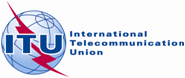 Received:	XX October 2011Question:	Question ITU-R 229-1/8Document 5D/XXXReceived:	XX October 2011Question:	Question ITU-R 229-1/8XX October 2011Received:	XX October 2011Question:	Question ITU-R 229-1/8English onlyTECHNOLOGY ASPECTSInstitute of Electrical and Electronics Engineers (IEEE)Institute of Electrical and Electronics Engineers (IEEE)IMT-2000 ROADMAP UPDATE FOR OFDMA TDD WMANIMT-2000 ROADMAP UPDATE FOR OFDMA TDD WMAN